Église St Joseph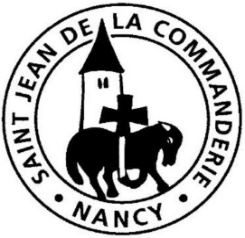 20-21 novembre 2021Christ Roi de l’UniversMa royauté n’est pas d’iciAnnoncé par Daniel, la royauté du « Fils d’homme » sera éternelle. Elle apportera aux hommes la grâce et la paix en les délivrant du péché. Mais, devant Pilate, Jésus révèle que cette royauté n’est pas de ce monde, même si elle s’annonce dans la vérité comprise et entendue par ceux qui écoutent sa voix.CHANT D’ENTREEPar la musique et par nos voix Y43-38Louange à Dieu, Très-Haut Seigneur, Pour la beauté de ses exploits ; Par la musique et par nos voix, Louange à lui dans les hauteurs !Louange à lui, puissance, honneur, Pour les actions de son amour ; 	Au son du cor et du tambour, Louange à lui pour sa grandeur !Tout vient de lui, tout est pour lui ; Harpes, cithares, louez-le. Cordes et flûtes, chantez-le ; Que tout vivant le glorifie !1ère Lecture : Dn 7, 13-14Par sa vision, le prophète Daniel annonce la venue du « Fils d’homme » qui porte en lui l’espérance d’un royaume de Dieu solide et éternel : « une royauté qui ne passera pas ».Psaume 92Le Seigneur est roi ; il s’est revêtu de magnificence.Le Seigneur est roi ;Il s’est vêtu de magnificence,Le Seigneur a revêtu sa force.Et la terre tient bon, inébranlable ;Dès l’origine, ton trône tient bon,Depuis toujours, tu es.Tes volontés sont vraiment immuables :La sainteté emplit ta maison,Seigneur, pour la suite des temps.2ème Lecture : Ap 1, 5-8En proclamant la gloire et la souveraineté du Christ, Jean déclare qu’en devenant « le premier-né des morts », il a révélé aux hommes la grandeur et l’immensité de l’amour de Dieu le Père.Évangile : Jn 18, 33b-37Alléluia. Alléluia.	Béni soit celui qui vient au nom du Seigneur !	Béni soit le Règne qui vient,	Celui de David, notre père.Alléluia.PRIERE DES FIDELESAujourd’hui où nous proclamons la royauté éternelle du Christ, tournons-nous vers lui et, sûrs de son amour, présentons-lui nos prières pour nos frères et pour le monde.Seigneur, le pape François appelle à briser nos murs pour construire des ponts vers les périphéries, au-delà des frontières.Insuffle à ton Église les mots, les gestes et les actions pour bâtir un monde plus juste et plus fraternel. R/R/	Fais paraître ton jour et le temps de ta grâce. 	Fais paraître ton jour : que l’homme soit sauvé. (sans reprise)Seigneur, la fragilité de notre terre est de plus en plus perceptible. Apporte aux hommes politiques la volonté de protéger la vie grâce à des décisions réfléchies qui portent une attention particulière aux personnes et territoires les plus vulnérables. R/Seigneur, dans notre société, les souffrances, les inégalités, les injustices sont nombreuses.Permets que nos frères qui se sentent bafoués, oubliés et méprisés, rencontrent au cours de leurs difficultés un geste, une parole, un regard qui les rétablira dans leur dignité. R/Seigneur, tu connais la diversité et les richesses qui sont le tissu de notre communauté.Donne-lui de grandir dans ton amour pour que l’esprit de fraternité qui vit en elle devienne un ferment et un chemin pour la cité. R/Seigneur, nous avons humblement déposé nos intentions à tes pieds ; nous savons que tu ne nous laisseras pas sans réponse. Par Jésus, le Christ, notre Seigneur. – Amen. COMMUNION
En mémoire du Seigneur  D 304-11.	En mémoire du Seigneur qui nous a rompu le pain, En mémoire du Seigneur, nous serons le pain rompu,R/ 	Pour un monde nouveau, pour un monde d’amour. Et que viennent les jours de justice et de paix !2.	En mémoire du Seigneur qui nous a donné son sang, 	En mémoire du Seigneur, nous serons le sang versé3.	En mémoire du Seigneur qui a fait de nous son corps, En mémoire du Seigneur, nous serons le corps livré,4. 	En mémoire du Seigneur, tout le pain soit partagé, En mémoire du Seigneur, tous les pauvres soient comblés,ENVOIAllez dire à tous les hommes : Le Royaume est parmi vous,Alléluia, alléluia, le Royaume est parmi vous.Chantez au Seigneur un chant nouveau, chantez au Seigneur, terre entière,chantez au Seigneur et bénissez son nom ! De jour en jour proclamez son salut,racontez à tous les peuples sa gloire, à toutes les nations ses merveilles !Parce qu’il est impossibleque l’injustice de l’histoiresoit la parole ultime,la nécessité du retourdu Christet de la vie nouvelledevient totalementconvaincante. Benoît XVI